Приложение 21.2.            3.      4.  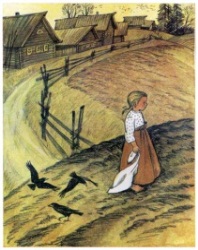 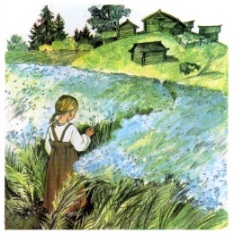 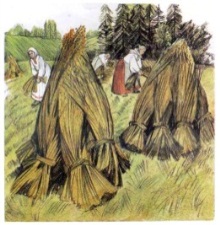 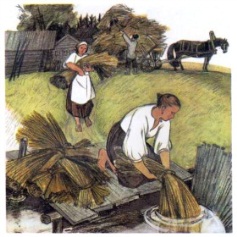 5.     6.      7.      8.  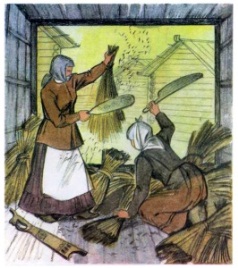 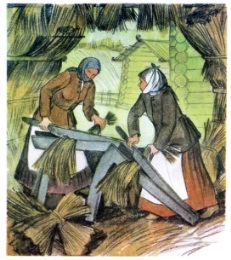 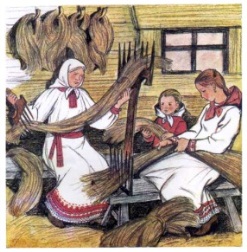 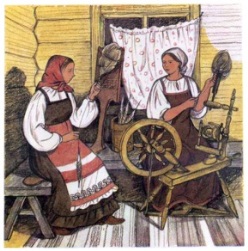 9.     10.       11. 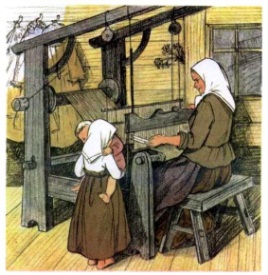 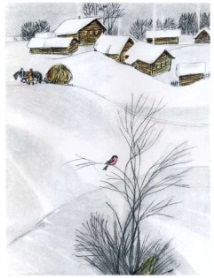 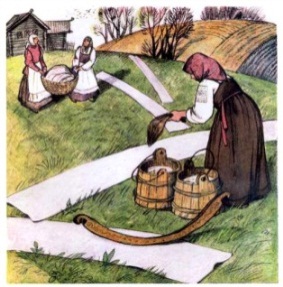 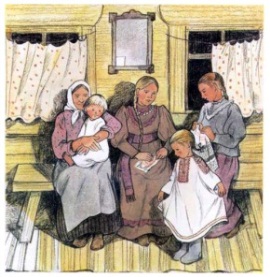      Вот сею ленок, вырастит тебе рубашка       Раза два мать и сёстры Тани приходили полоску полоть.  Прошло ещё несколько    недель: травка на полоске поднялась, и на них показались голубые цветочки.     Когда цветочки опали, мать и сёстры Тани повыдергивали весь лён с корнем, навязали снопиков и поставили их на поле просохнуть.      Когда лён просох, его обмолотили, затем  потопили в речке.    Недели через две вынули лён из речки, просушили и стали мять доской на гумне.    Потом колотили трепалом  на дворе.  (Трепало – это зубчатая дощечка, которой выколачивают, треплют  лён).    Вытрепавши, стали лён чесать железным гребнем, пока он не сделался мягким и шелковистым.    Настали длинные, зимние вечера. Надели лён на гребни и стали из него нитки прясть.    Установили в избе кросна (старинный ткацкий станок), натянули на них основу и начали ткать.   Когда холст был готов, стали его на морозе морозить, по снегу расстилать. А весной расстилали его по траве, на солнышке, и взбрызгивали водой. Сделался холст из серого белым.   Накроила из холста мать рубашек….(закончи предложение)